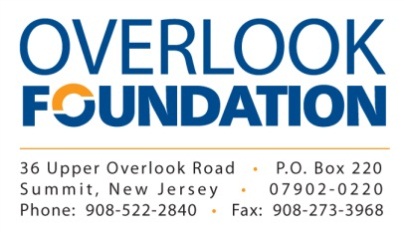 INTERNAL GRANT APPLICATION 2020-2021PLEASE READ THE GRANT GUIDELINES BEFORE COMPLETING THIS APPLICATION FORMThe deadlines for grant applications for fiscal year 2020-2021 are as follows:October 15 for the November 2020 grants committee meeting April 15 for the May 2021 grants committee meetingPlease submit your application electronically, in PDF format, to overlookgrants@atlantichealth.org  Please limit the PDF file size to 3MB.OrganizationLegal name	      Address		      City      	State NJ  Zip        Federal Tax ID#      Website URL      Organization Mission StatementProgram Name      CategoryExisting Program   Equipment   New Initiative   Other  Please Specify      In 50 words or less, summarize the program for which you are seeking support.Amount of the grant you are seeking: $        (Maximum Grant Funded $10,000)Provide a more detailed description of the program you are requesting Overlook Foundation to support.  Please include information onThe program and how it will operateThe projected outcome or results of the program and how the outcome will be evaluatedThe benefit of your program to the Overlook community service area.Population servedTotal number of people expected to be served by the program.     Estimated geographical breakdown of residents by their town of residence in Overlook’s Primary Service Area.Berkeley Heights      Chatham      Cranford      Millburn/Short Hills      Mountainside      New Providence      Scotch Plains/Fanwood      Springfield     Summit      Union/Vauxhall      Westfield      Other bordering towns that demonstrate a benefit to the Overlook community.      Person responsible for program oversight and evaluationName      	Title     		Date      Address (if different from the organization)Phone       Email      Person submitting this applicationName      	Title      		Date      Address (if different from the organization)Phone       Email      In submitting this application, I certify that the information I have provided is accurate and complete to the best of my knowledge and that I have full authorization to submit this application of behalf of the organization.Budget and other information.Please use the this form to present a detailed budget.What is the proposed time frame for this program?       Describe your plan for the program to be self-sustaining in the future.  PROJECT BUDGETPROJECT EXPENSESOverlook Foundation(as requested in this application)FROM OTHER SOURCESTOTALPersonnel/staffing(Please specify)Contracted services(Please specify)Consumable supplies(Please specify)Durable supplies & equipment(Please specify)Support/training(Please specify)Other costs(Please specify)TOTAL DIRECT COSTSAny overhead or indirect costs attributed to this project (Please specify)TOTAL EXPENSESPlease show source(s) and amount(s) already approved listed in the From Other Sources column abovePlease show source(s) and amount(s) already approved listed in the From Other Sources column aboveSource of approved fundingAmount